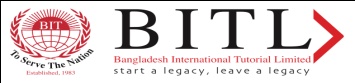 BANGLADESH INTERNATIONAL TUTORIAL LIMITEDMIDDLE SCHOOL, GULSHANCLASS: V, SUBJECT: MATHEMATICSBOOK: STAYNOR’S SCHOOL ARITHMETICEXERCISE: 23B AND 23C PAGES: 169 AND 171DATE: 12.04.20Solve the following equations:1. y + 4 = 102. x – 2 = 103. 2m = 204. = 05. 13y  = 266. =07. x - 5=7Example: P + 6 =12Or, p=12-6So, p=6Answer: p=6Example: P - 6 =12Or, p=12+6So, p=18Answer: p=18Example: 5x = 10Or, x = So, x = 2Answer; x = 2Example: =5Or, x = 5 × 3So, x = 15Answer: x = 15